5. týdenVzkříšení Lazara(Jan 11,1-45)„Blahoslavení plačící,
neboť oni budou potěšeni.“(Mt 5,4)Chceme mít citlivé srdceMalé děti:Dám si pozor, abych druhým
při hraní neubližoval.Školáci:Budu mluvit tak,
aby to druhé nezraňovalo. Mládež a dospělí:Nebudu druhým připomínat
jejich staré chyby.5. týdenVzkříšení Lazara(Jan 11,1-45)„Blahoslavení plačící,
neboť oni budou potěšeni.“(Mt 5,4)Chceme mít citlivé srdceMalé děti:Pomodlím se za všechny,
kdo dělají něco špatného.Školáci:Pomodlím se za ty,
kteří často ubližují jiným. Mládež a dospělí:Budu se modlit za ty,
 kdo šíří ve světě utrpení.5. týdenVzkříšení Lazara(Jan 11,1-45)„Blahoslavení plačící,
neboť oni budou potěšeni.“(Mt 5,4)Chceme mít citlivé srdceMalé děti:Pohladím
smutného kamaráda.Školáci:Smutného zkusím potěšit. Mládež a dospělí:Všimnu si, když je někdo skleslý, promluvím s ním.5. týdenVzkříšení Lazara(Jan 11,1-45)„Blahoslavení plačící,
neboť oni budou potěšeni.“(Mt 5,4)Chceme mít citlivé srdceMalé děti:Vydržím drobnou bolístku.Školáci:To, co mě trápí,
svěřím v modlitbě Bohu. Mládež a dospělí:Své bolesti, trápení a nejistoty svěřím s důvěrou Bohu.5. týdenVzkříšení Lazara(Jan 11,1-45)„Blahoslavení plačící,
neboť oni budou potěšeni.“(Mt 5,4)Chceme mít citlivé srdceMalé děti:Když si někdo ublíží,
pofoukám mu zranění.Školáci:Nebudu si dělat legraci z ubrečených spolužáků. Mládež a dospělí:Trpělivě snesu ty, kteří podle mne zbytečně naříkají.5. týdenVzkříšení Lazara(Jan 11,1-45)„Blahoslavení plačící,
neboť oni budou potěšeni.“(Mt 5,4)Chceme mít citlivé srdceMalé děti:Rozdělím se o sladkosti.Školáci:Z dobrot, které si nekoupím, uspořím peníze pro trpící. Mládež a dospělí:Věnuji nějaké finance,
na pomoc trpícím.5. týdenVzkříšení Lazara(Jan 11,1-45)„Blahoslavení plačící,
neboť oni budou potěšeni.“(Mt 5,4)Chceme mít citlivé srdceMalé děti:Když něco vyvedu, omluvím se.Školáci:Omluvím se za to, co jsem zkazil, přijmu odpuštění. Mládež a dospělí:Omluvím se za svou chybu, přijmu odpuštění.5. týdenVzkříšení Lazara(Jan 11,1-45)„Blahoslavení plačící,
neboť oni budou potěšeni.“(Mt 5,4)Chceme mít citlivé srdceMalé děti:Budu si hezky hrát s ostatními.Školáci:Zkusím zapojit do party někoho, kdo je sám. Mládež a dospělí:Všimnu si, zda někdo
není sám, zkusím ho oslovit.5. týdenVzkříšení Lazara(Jan 11,1-45)„Blahoslavení plačící,
neboť oni budou potěšeni.“(Mt 5,4)Chceme mít citlivé srdceMalé děti:Napravím to, co jsem zkazil.Školáci:Když jsem něco zkazil,
svěřím to Bohu (ve zpovědi). Mládež a dospělí:Nebudu se trápit minulostí, svěřím vše Bohu 
ve zpovědi.5. týdenVzkříšení Lazara(Jan 11,1-45)„Blahoslavení plačící,
neboť oni budou potěšeni.“(Mt 5,4)Chceme mít citlivé srdceMalé děti:Namaluji obrázek pro někoho, kdo je nemocný.Školáci:Zavolám nemocnému kamarádovi nebo ho navštívím.Mládež a dospělí:Nabídnu pomoc nemocnému, který to potřebuje.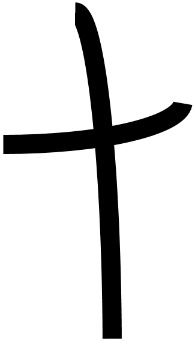 